Spelling WordsYear Three and FourHere are the spelling words that children are expected to be able to spell by the end of year 4. (age 9)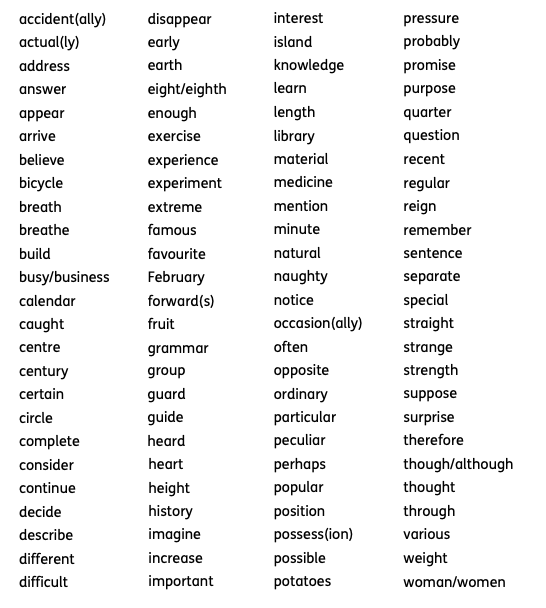 